О внесении изменений в решение Совета городского поселения «Путеец» от 27.09.2018 № 2-20/81 «Об утверждении порядка предоставления субъектам малого и среднего предпринимательства и организациям, образующим инфраструктуру поддержки субъектов малого и среднего предпринимательства, в аренду муниципального имущества, включенного в перечень муниципального имущества муниципального образования городского поселения «Путеец», свободного от прав третьих лиц (за исключением права хозяйственного ведения, права оперативного управления, а также имущественных прав субъектов малого и среднего предпринимательства), предусмотренного частью 4 статьи 18 Федерального закона «О развитии малого и среднего предпринимательства в Российской Федерации»В соответствии с Федеральным законом от 24.07.2007 года № 209-ФЗ «О развитии малого и среднего предпринимательства в Российской Федерации», в целях имущественной поддержки субъектов малого и среднего предпринимательства, рассмотрев протест Печорской межрайонной прокуратуры от 18.02.2021 № 445-21-20870001/152, Совет городского поселения «Путеец» решил:1. Внести в решение Совета городского поселения «Путеец» от 27.09.2018 № 2-20/81 «Об утверждении порядка предоставления субъектам малого и среднего предпринимательства и организациям, образующим инфраструктуру поддержки субъектов малого и среднего предпринимательства, в аренду муниципального имущества, включенного в перечень муниципального имущества муниципального образования городского поселения «Путеец», свободного от прав третьих лиц (за исключением права хозяйственного ведения, права оперативного управления, а также имущественных прав субъектов малого и среднего предпринимательства), предусмотренного частью 4 статьи 18 Федерального закона «О развитии малого и среднего предпринимательства в Российской Федерации» следующие изменения:1.1. Раздел 1 приложения к решению дополнить пунктом 1.2. следующего содержания:«1.2. Физические лица, не являющиеся индивидуальными предпринимателями и применяющие специальный налоговый режим «Налог на профессиональный доход» (далее - самозанятые граждане) вправе обратиться за оказанием имущественной поддержки в порядке и на условиях, которые установлены настоящим Порядком.».1.2. Абзац второй пункта 2.2. раздела 2 приложения к решению изложить в новой редакции:«Из числа получателей имущественной поддержки исключаются следующие субъекты МСП:1) являющиеся кредитными организациями, страховыми организациями (за исключением потребительских кооперативов), инвестиционными фондами, негосударственными пенсионными фондами, профессиональными участниками рынка ценных бумаг, ломбардами;2) являющиеся участниками соглашений о разделе продукции;3) осуществляющие предпринимательскую деятельность в сфере игорного бизнеса;4) являющиеся в порядке, установленном законодательством Российской Федерации о валютном регулировании и валютном контроле, нерезидентами Российской Федерации, за исключением случаев, предусмотренных международными договорами Российской Федерации.».1.3. Пункт 2.4. раздела 2 приложения к решению изложить в новой редакции:«2.4. Для заключения договора аренды муниципального имущества, включенного в Перечень, заявителем в администрацию городского поселения «Путеец» (далее – Администрация) предоставляются следующие документы:1)	заявление о предоставлении в аренду муниципального имущества, включенного в Перечень, по установленной форме (приложение);2) вновь созданные юридические лица и вновь зарегистрированные индивидуальные предприниматели, сведения о которых внесены в единый реестр субъектов малого и среднего предпринимательства, указанный в пункте 2.2. настоящего Порядка, заявляют о соответствии условиям отнесения к субъектам МСП по форме, утвержденной Приказом Министерства экономического развития Российской Федерации от 10 марта 2016 г. № 113 (Приложение 2);3) для индивидуальных предпринимателей: копия документа, удостоверяющего личность;4) для юридических лиц: копии учредительных документов; документ, подтверждающий полномочия лица на осуществление действий от имени заявителя;5) для самозанятых граждан: копия документа удостоверяющего личность, справка о постановке на учет в качестве плательщика налога на профессиональный доход.».1.4. Раздел 2 приложения к решению дополнить пунктом 2.4.1. следующего содержания:«2.4.1. Заявителем могут быть представлены:1) выписка из Единого государственного реестра юридических лиц (индивидуальных предпринимателей);2) справка об исполнении налогоплательщиком (плательщиком сбора, плательщиком страховых взносов, налоговым агентом) обязанности по уплате налогов, сборов, страховых взносов, пеней, штрафов, процентов по форме, утвержденной приказом ФНС Российской Федерации.В случае не предоставления, сведения, содержащиеся в документах, указанных в подпунктах 1 и 2 настоящего пункта, запрашиваются в течение 5 рабочих дней со дня поступления запроса в порядке межведомственного информационного взаимодействия в организациях, уполномоченных на выдачу таких сведений.В день поступления документов, установленных пунктом 2.4. настоящего Порядка, Администрацией производятся их прием и регистрация.».1.5. Пункт 2.5. раздела 2 приложения к решению изложить в новой редакции:«2.5. Администрация проверяет полноту (комплектность), оформление представленных субъектами МСП документов, а также документов, представленных в рамках межведомственного взаимодействия,  установленных пунктом 2.4. настоящего Порядка, а также соответствие условиям, установленным пунктом 2.2. настоящего Порядка, принимает решение о предоставлении (отказе в предоставлении) в аренду муниципального имущества, включенного в Перечень.Срок рассмотрения Администрацией представленных субъектом МСП документов и принятия решения не может превышать 25 календарных дней с даты регистрации в Администрации представленных документов.В соответствии с принятым решением Администрация письменно уведомляет субъекта МСП о принятом в отношении него решении в течение 5 календарных дней со дня принятия такого решения (с указанием причин отказа в случае принятия решения об отказе в предоставлении в аренду муниципального имущества, включенного в Перечень).В случае принятия решения о предоставлении в аренду муниципального имущества, включенного в Перечень, Администрация одновременно с письменным уведомлением направляет проект договора аренды имущества.».1.6. Пункт 2.6. раздела 2 приложения к решению изложить в новой редакции:«2.6. Основаниями для отказа в предоставлении в аренду муниципального имущества, включенного в Перечень, являются:1) муниципальное имущество, включенное в Перечень, о передаче в аренду которого просит субъект МСП, находится в аренде у иного лица;2) несоответствие субъекта МСП условиям, установленным пунктом 2.2. настоящего Порядка;3) не представлены документы, определенные пунктом 2.4. настоящего Порядка;4) ранее в отношении заявителя - субъекта малого и среднего предпринимательства было принято решение об оказании аналогичной поддержки (поддержки, условия, оказания которой совпадают, включая форму, вид поддержки и цели ее оказания) и сроки ее оказания не истекли;5) с момента признания субъекта малого и среднего предпринимательства допустившим нарушение порядка и условий оказания поддержки, в том числе не обеспечившим целевого использования средств поддержки, прошло менее чем три года.».1.7. Пункт 2.9. раздела 2 приложения к решению изложить в новой редакции:«2.9. Договор аренды имущества с субъектом МСП заключается на срок не менее пяти лет. Срок может быть уменьшен на основании поданного до заключения такого договора заявления субъекта МСП, приобретающего права владения и (или) пользования. Имущество должно использоваться по целевому назначению.».1.8. Приложение к порядку предоставления субъектам малого и среднего предпринимательства и организациям, образующим инфраструктуру поддержки субъектов малого и среднего предпринимательства, в аренду муниципального имущества, включенного в перечень муниципального имущества муниципального образования городского поселения «Путеец», свободного от прав третьих лиц (за исключением имущественных прав субъектов малого и среднего предпринимательства), предусмотренного частью 4 статьи 18 Федерального закона «О развитии малого и среднего предпринимательства в Российской Федерации» изложить в новой редакции согласно приложению № 1 к настоящему решению.1.9. Добавить приложение № 2 к порядку предоставления  субъектам малого и среднего предпринимательства и организациям, образующим инфраструктуру поддержки субъектов малого и среднего предпринимательства, в аренду муниципального имущества, включенного в перечень муниципального имущества муниципального образования  городского поселения «Путеец», свободного от прав третьих лиц (за исключением права хозяйственного ведения, права оперативного управления, а также имущественных прав субъектов малого и среднего предпринимательства), предусмотренного частью 4 статьи 18 Федерального  закона «О развитии малого и среднего предпринимательства в Российской Федерации» согласно приложению № 2 к настоящему решению.2. Настоящее решение вступает в силу со дня его принятия, подлежит обнародованию и размещению на официальном сайте муниципального образования городского поселения «Путеец» (http://puteec.pechoraonline).Глава городского поселения «Путеец»-председатель Совета поселения                                                  И.И. Лобовикова Приложение № 1 к решению Совета городского поселения «Путеец»от 19.03.2021 № 2-39/170Приложение № 1к порядку предоставления субъектам малого и среднего предпринимательства и организациям, образующим инфраструктуру поддержки субъектов малого и среднего предпринимательства, в аренду муниципального имущества, включенного в перечень муниципального имущества муниципального образования городского поселения «Путеец», свободного от прав третьих лиц (за исключением права хозяйственного ведения, права оперативного управления, а также имущественных прав субъектов малого и среднего предпринимательства), предусмотренного частью 4 статьи 18 Федерального закона «О развитии малого и среднего предпринимательства в Российской Федерации»Руководителю администрациигородского поселения «Путеец»__________________________________от ________________________________(указывается наименование юр. лицаили ИП, его ИНН, адрес регистрации/проживания, контактный телефон)ЗАЯВЛЕНИЕо предоставлении в аренду муниципального имущества путем предоставления муниципальной преференции, не требующей предварительного согласия в письменной форме антимонопольного органа____________________________________________________, прошу предоставить (наименование юридического лица или индивидуального предпринимателя)муниципальную преференцию и заключить договор аренды муниципального имущества включенного в Перечень муниципального имущества муниципального образования городского поселения «Путеец», на имущество, расположенное по адресу:______________________________________________, сроком на _________ лет (в соответствии с перечнем имущества, предназначенного для предоставления в аренду субъектам МСП) в целях использования ________________________________.В настоящее время отсутствует:- решение о ликвидации, решение арбитражного суда о признании банкротом, об открытии конкурсного производства, решение о приостановлении деятельности в порядке, предусмотренном Кодексом Российской Федерации об административных правонарушениях____________________________________________________________.                                       (наименование юридического лица или индивидуального предпринимателя)В случае предоставления в аренду имущества обязуюсь использовать его по вышеуказанному целевому назначению, не передавать права и обязанности по договору аренды третьим лицам, своевременно и в полном объеме оплачивать арендную плату.Приложение: __________________________________________________________ (указываются наименование и реквизиты прилагаемых документов в соответствии с пунктом 5 Порядка,           а также документы, подлежащие получению в рамках межведомственного информационного взаимодействия и которые субъект МСП вправе представить по собственной инициативе)_________________                             ___________                       _______________________      (дата заявления)                                      (подпись)                                     (ФИО лица, подписавшего) ____________________________Приложение № 2 к решению Совета городского поселения «Путеец»от 19.03.2021 № 2-39/170Приложение № 2к порядку предоставления  субъектам малого и среднего предпринимательства и организациям, образующим инфраструктуру поддержки субъектов малого и среднего предпринимательства, в аренду муниципального имущества, включенного в перечень муниципального имущества муниципального образования городского поселения «Путеец», свободного от прав третьих лиц (за исключением права хозяйственного ведения, права оперативного управления, а также имущественных прав субъектов малого и среднего предпринимательства), предусмотренного частью 4 статьи 18 Федерального закона «О развитии малого и среднего предпринимательства в Российской Федерации»Заявлениео соответствии вновь созданного юридического лицаи вновь зарегистрированного индивидуального предпринимателяусловиям отнесения к субъектам малого и среднегопредпринимательства, установленным Федеральным закономот 24 июля 2007 г. № 209-ФЗ «О развитии малого и среднегопредпринимательства в Российской Федерации»Настоящим заявляю, что ______________________________________________________________________________________________________________________________(указывается полное наименование юридического лица, фамилия, имя, отчество (последнее - при наличии) индивидуального предпринимателя)ИНН: __________________________________________________________________(указывается идентификационный номер налогоплательщика (ИНН)юридического лица или физического лица, зарегистрированногов качестве индивидуального предпринимателя)дата государственной регистрации: _____________________________________________________________________________________________________________________(указывается дата государственной регистрации юридического лица илииндивидуального предпринимателя)соответствует условиям отнесения к субъектам малого и среднего предпринимательства, установленным Федеральным законом от 24 июля 2007 г. № 209 ФЗ «О развитии малого и среднего предпринимательства в Российской Федерации».______________________________________                                       _______________     (фамилия, имя, отчество (последнее -                                                           подпись    при наличии) подписавшего, должность)    "__" _____________ 20__ г.       дата составления          заявления    м.п. (при наличии)СОВЕТ ГОРОДСКОГО ПОСЕЛЕНИЯ«ПУТЕЕЦ»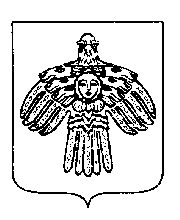 «ПУТЕЕЦ»  КАР ОВМÖДЧÖМИНСА СÖВЕТРЕШЕНИЕПОМШУÖМРЕШЕНИЕПОМШУÖМРЕШЕНИЕПОМШУÖМРЕШЕНИЕПОМШУÖМ «19» марта 2021 г.         пгт. Путеец, г. Печора,      Республика Коми                                № 2-39/170                                № 2-39/170